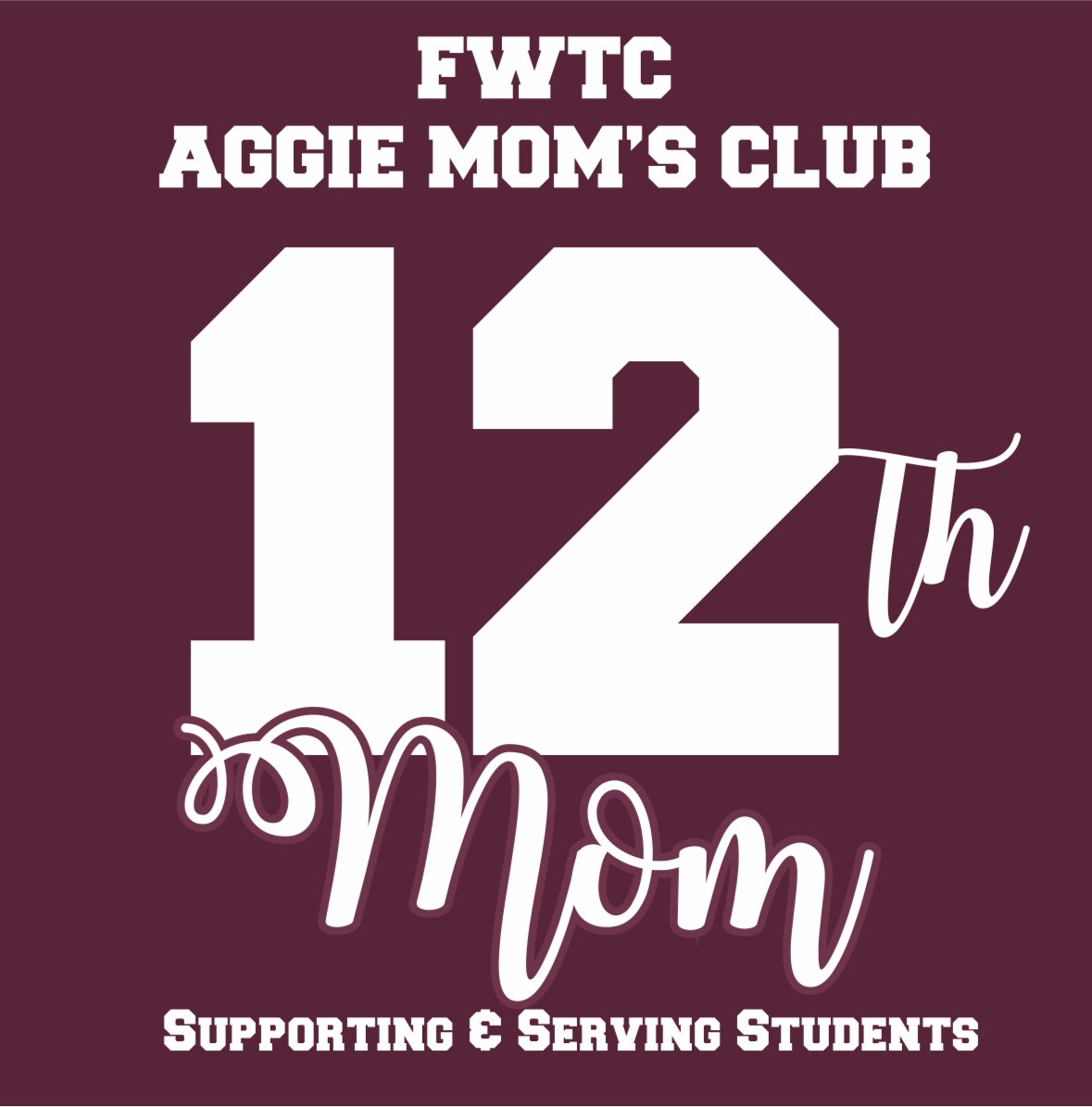 Fort Worth / Tarrant County Aggie Moms’ Club Website: fwtcaggiemoms.aggienetwork.comJoin our Member’s Only Facebook Group Page: Ft. Worth/Tarrant County Aggie MomsAnnual Membership FormJune 1, 2019 to May 31, 2020PLEASE PRINT CLEARLYName:  ____________________________________________   Spouse’s Name:  ___________________________Street:  _______________________________________________ City:  __________________________________County: _________________________ State: ___________ Zip:  _____________Circle phone preference:     Cell    Home   Work          Phone # __________________________________________Email Address: ________________________________________________________________________________ Employer/Part of town you work in?  (Optional as a way to help us connect)________________________________New Members only, how did you hear about us?      Facebook-    NSC-    Postcard-    Friend- __________________ (name)  Other-_____________ANNUAL DUES:   $25.00 per year – All Membership TypesMembership is open all year - our club directory is distributed electronically in January.Mother of student is Aggie Class of _______________       Father of student is Aggie Class of _______________(Complete if applicable)MEMBER TYPE: (please check all that apply):  New Member____ Transfer Mom ___ Returning Member ___   Assoc. Member ___ (Member of another Club)*Ring of Honor ____________  *Ring of Honor is open to all moms of graduated Aggies & includes special social activities.                 			I AM INTERESTED IN BEING INVOLVED IN:Hospitality______ Scholarship______ Crafts______ Programs______ Serving as a Board Member______Big Event Luncheon _______ Silent Auction Committee _____ Other: ______________________________AGGIE INFORMATION:    (please include current AND former students)Aggie #1 Name:  __________________________________________________ TAMU Class of:   ____________  E-Mail Address:  __________________________________________          	Major: _____________________If a graduating Senior, graduation date (mm/yyyy): ______________Aggie #2 Name:  __________________________________________________ TAMU Class of:   ____________  E-Mail Address:  __________________________________________    	Major: _____________________      If a graduating Senior, graduation date (mm/yyyy): _____________Aggie #3 Name:  __________________________________________________ TAMU Class of:   ____________  E-Mail Address:  __________________________________________    	Major: _____________________      If a graduating Senior, graduation date (mm/yyyy): _____________Completed form can be turned in during monthly meeting or mailed with a check payment payable to “FWTC Aggie Moms Club” at: Ft Worth/Tarrant County Aggie Moms’ ClubAttn: VP Membership P.O. Box 162654Ft Worth, TX 76161MEMBERSHIP TOTAL PAYMENT $ ________             PAID: Cash ____   Debit/Credit Card ______   Check #_______ 